Name:   Klasse:   Datum: 
Offene Fragen
„Sozialer Arbeitsschutz – Bundesurlaubsgesetz“ leicht digitalAufgabe: Bitte beantworten Sie die nachfolgenden Fragen mit Hilfe des Grundlagentextes und der Wortwolke.  
Nutzen Sie gegebenenfalls die Möglichkeit, die Antworten im Internet zu recherchieren.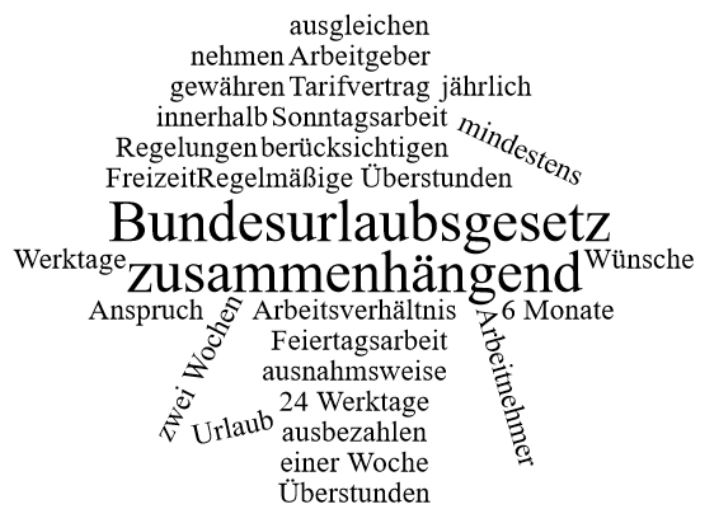 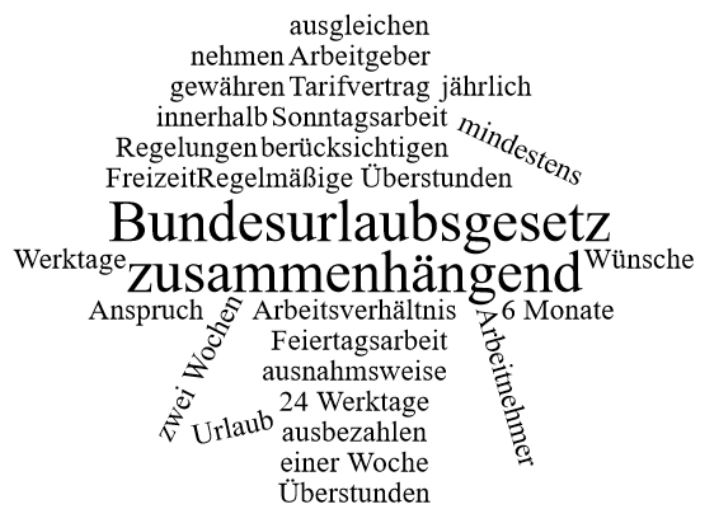 Wieviel Prozent  der Arbeitsplätze eines Betriebes müssen regulär mindestens mit Schwerbehinderten besetzt werden?

Welche Alternative gibt es für Betriebe, wenn Sie keine Schwerbehinderten in dem vorgeschriebenen Umfang einstellen wollen?
Wo findet man die gesetzlichen Regelungen zum Urlaub?

Ein Arbeitnehmer wurde in der Firma Hönnis eingestellt. Nach welcher Zeit entsteht für diesen Arbeitnehmer ein Anspruch auf Urlaub?

Wie viele Urlaubstage stehen einem Arbeitnehmer mindestens zu?

Wer entscheidet letztlich, wann der Urlaub eines Arbeitnehmers zu nehmen ist?

Welche Regelungen gelten für Sonntags- und Feiertagsarbeit?

In welchem Fall kann Urlaub ausnahmsweise ausbezahlt werden?

In welchem Vertrag werden regelmäßige Überstunden des Arbeitnehmers festgelegt?

Was ist bei der Gewährleistung von Urlaub durch den Arbeitgeber zu beachten?
